Date and Walnut RollNatural sugars in dried fruit are a great replacement for refined sugars in many recipes. Here, the sugar content has been halved due to the natural sweetness of the dates. Brown sugar has been replaced with unrefined rapadura which is higher in nutrients, especially minerals. The overall result is a healthy, fibre rich snack that is not too sweet. Makes 2 Rolls Ingredients80g unsalted butter, cut into small pieces, plus extra for greasing250g filtered water at room temperature1 teaspoon bicarb soda1 teaspoon vanilla paste1 teaspoon mixed spice100g rapadura sugar150g spelt flour150g wholemeal spelt flour½ teaspoon baking powder1 egg80g walnuts, roughly chopped180g dates, roughly chopped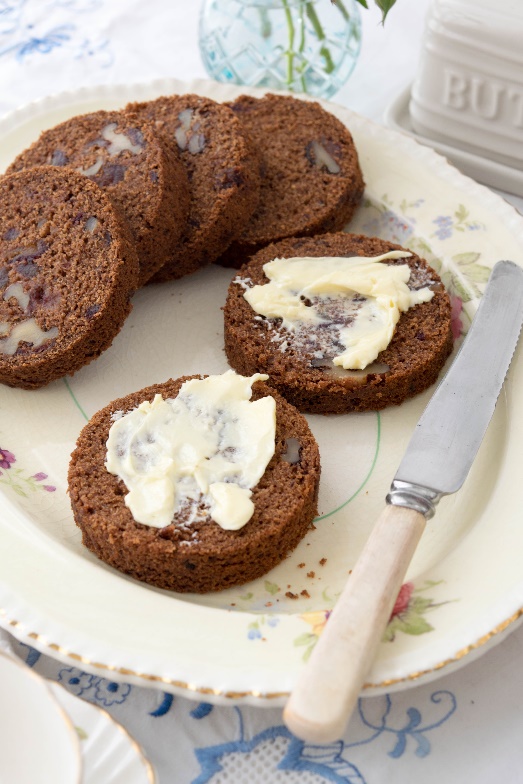 Method1. Grease two 20cm x 8cm roll tins and set aside.2. Place water and butter in mixing bowl and heat 3 min/100C/reverse/speed 2.3. Add bicarb soda and mix 5 sec/speed 1 until frothy.4. Add remaining ingredients and mix 20 sec/reverse/speed 3. If necessary, use spatula to incorporate any remaining flour.5. Divide mixture between the greased tins, secure lids and bake 160C fan-forced oven for 45 mins.6. Remove from oven and allow to cool for 10 minutes. Remove lids from tins and gently slide the cooked rolls onto a wire rack to cool completely. Serve with a little butter and enjoy! Store rolls in an airtight container for up to 3 days. Tips: Leaving the rolls in the tin to cool allows a little condensation to form which helps in sliding out the rolls.Rolls can be frozen for up to 3 months